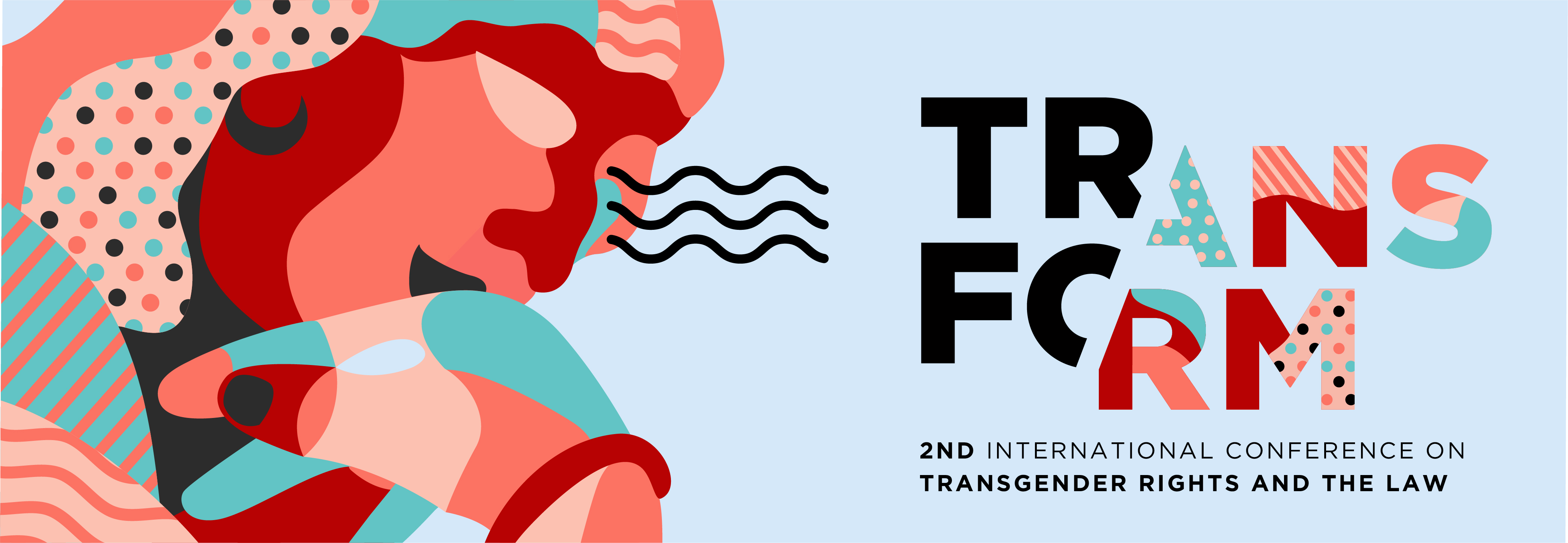 14th - 15th April 2018AgendaDay – 19.30 am to 10:00 am – Registration10.00 am to 10:30 am - Introduction and Welcome Address:  Jayna Kothari, Executive Director, Centre for Law and Policy Research & Akkai Padmashali, Swatantra and Ondede10.30 am to 12:30 pm – Panel 1: Constitutional Trans*FormationModerator and Chair of the Panel: Prof. Sitharamam Kakarala, Azim Premji UniversityThe Right to Privacy decision and its impact on Transgender RightsAnand Grover, Senior Advocate Supreme Court of India & Director, Lawyers Collective Transforming the Constitution: Thinking through and beyond NALSA v. UOIArvind Narrain, Arc InternationalNALSA and afterAkkai Padmashali, Swatantra and Ondede Trust12:30pm to 1:30pm: Lunch1:30pm to 3.30 pm – Panel 2: Transforming the CourtsModerator: Tripti Tandon, Lawyers CollectiveTrans*legalities: A Case Study of Court Records on the recognition of Trans* identities within the Peruvian Judiciary (2003-2016) Prof. Carlos J. Zelada, Chair of the Law Department of the Universidad del Pacífico (Peru).Survey of Trans* Rights Case Law in India Jayna Kothari, Advocate, Karnataka High Court and Supreme Court of India, Executive Director, CLPRThe Telangana Eunuchs Act Challenge: Experience as a Petitioner Vyjayanti Vasanta Mogli, Founding Member, Telangana Hijra Intersex Samiti 3:30pm to 3:45 pm - Tea3:45pm to 5:30 pm – Panel 3: Trans* FamiliesModerator: Arvind Narrain, Arc InternationalIntimate Relations, Sexual Orientation and Gender Identity: Survey EvidenceProf. Siddharth Swaminathan , Azim Premji UniversityFamily & Kinship in the Trans CommunityMonalisa, Petitioner in challenge to the Telangana Eunuchs Act, 1919Growing up Trans in the Family  Uma (Umesh P), Founder & Executive Director, JeevaDay 29.30 am to 11.00 a.m.– Panel 4: Right to Legal identityModerator: Justice Manjula Chellur, Chief Justice of the Bombay High Court (Retd.)Removal of Gender Markers: The Experience in KenyaAudrey Mbugua, Transgender Education and Advocacy, KenyaAnxieties of IdentityVikramaditya Sahai, Tata Institute of Social Sciences, Bombay11.00 am to 11.15 am – Tea11:15am to 1:30 pm - Panel 5: Current Debates on Transgender EqualityModerator: Anindya Hajra, Pratyay Gender TrustThe Future of Transgender EqualityProf. Stephen Whittle, Professor of Equalities Law in the School of Law at Manchester Metropolitan UniversityAffirmative Action and Transgender Rights: The Experience with Caste Prof. Sudhir Krishnaswamy, Azim Premji University  Response from a Trans-Dalit PerspectiveGrace Banu, Founding Director, Trans Rights Now Collective1:30 pm to 2:30 pm - Lunch2.30 pm to 4.30 pm – Panel 6: Global trends in Trans-law movementsModerator: Jayna Kothari, Centre for Law & Policy ResearchThird Gender or No Gender: Its impact on the achievement of Equality in Post-Apartheid South Africa Busisiwe Deyi, South AfricaFrom Gender Identity to Gender Expression: Expanding Rights under the Yogyakarta +10 FrameworkSiddharth Narrain, Ambedkar UniversityTrans Bill - Is this the Future? Or do we need a different LegislationAparna Banerjee, Amitie TrustKerala Model of Inclusion: A Critical Examination of the Kerala Transgender PolicyVihaan Peethambar, Queerala4.30 pm – Closing Remarks